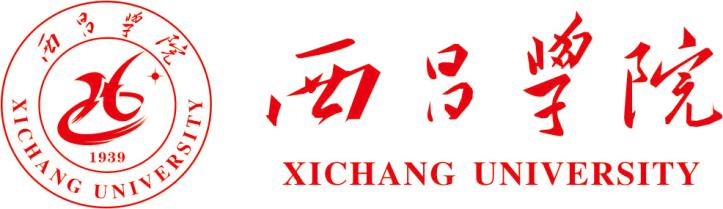 高教信息参考2023年第02期（总第61期）发展规划处高等教育研究所            二〇二三年三月三十日本  期  目  录【思政建设】人民日报：善用“大思政课”铸魂育人思政课是落实立德树人根本任务的关键课程。习近平总书记指出：“思想政治理论课能否在立德树人中发挥应有作用，关键看重视不重视、适应不适应、做得好不好。”思政课的本质是讲道理，如何把道理讲深、讲透、讲活，关系到思政课能否达到沟通心灵、启智润心、激扬斗志的作用。“大思政课”从更加宽广视角拓展思政课的格局，强化思政课与实践的联系，丰富思政课教学的方式方法。我们要把握好“大思政课”的特点，更好用习近平新时代中国特色社会主义思想铸魂育人，有效引导学生真学、真懂、真信、真用。善于与实际相结合。习近平总书记指出：“‘大思政课’我们要善用之，一定要跟现实结合起来。”上好“大思政课”需要结合实际，引导学生对经济社会发展的实际情况进行思考和分析，在现实情景中理解基本原理和基本道理。如在疫情防控中，以习近平同志为核心的党中央始终坚持“人民至上、生命至上”，我国取得疫情防控重大决定性胜利，创造了人类文明史上人口大国成功走出疫情大流行的奇迹。要有针对性地引导学生了解党和国家的方针政策。可以通过讲述一线医护人员和社区防疫人员的感人故事，让学生切实认识到我们党最大程度保护人民生命安全和身体健康，理解中国共产党为人民谋幸福、为民族谋复兴的初心和使命，坚定跟党走的信心和决心。把思政课道理与实际国情结合起来讲解，深入浅出地让学生学懂悟透。善于发挥实践课堂的特色。习近平总书记在中国人民大学考察时指出：“要注重方式方法，把道理讲深、讲透、讲活，老师要用心教，学生要用心悟”。“大思政课”具有实践课堂的特色，是把道理讲深、讲透、讲活的重要载体。首都师范大学创新大学生思想政治教育工作，构建“行走的思政课”大思政课程。每年组织2900多名学生参加社会实践调研。他们行走祖国大地，调研经济社会事业发展，深入乡村支教考察，了解民生状况。在这样的大思政课中，同学们亲身参与实践研究，将理论思考写在上千篇调研报告中。“大思政课”的实践性和参与性让学生在实践中提高认识和思辨水平。同学们在深入实践中加深了对课堂上老师讲述的中国共产党为什么能、马克思主义为什么行、中国特色社会主义为什么好等基本道理的理解，思政课铸魂育人的功能在实践中得到发挥。善于引发学生共鸣。习近平总书记指出：“思政课不仅应该在课堂上讲，也应该在社会生活中来讲。”“大思政课”的参与性、体验性更加贴近学生、吸引学生。正是通过生动鲜活的情景激发学生情感、调动学生情绪、培养学生情操，“大思政课”让同学们在体验中升华认知、激荡情怀。近年来，有大批学生参与了新中国成立70周年庆祝活动、中国共产党成立100周年庆祝活动、北京冬奥会冬残奥会等，他们既是这些大型活动的志愿者、贡献者，也是体验者、收获者。这些活动也是上好“大思政课”的重要课堂。有的同学历经半年艰苦训练，成为北京冬奥会志愿者，“当外国运动员在各种场合向我们热情道谢点赞的时候，我感觉到了祖国的强大，感觉到了自己辛勤付出的价值，感到了无比的自豪”。同学们的真情表白，正是参加活动体验的真实感受。思政课作为立德树人的关键课程，在铸魂育人中担负的使命将越来越重大。我们要善于用好“大思政课”，做好思政课这篇大文章，培养造就中国特色社会主义事业合格建设者和接班人。（摘编自《人民日报》2023年3月3日第09版）中国教育报：强化数字赋能 升级高校思政工作近年来，教育数字化战略行动取得了显著成效。在教育数字化战略行动持续推进的背景下，高校思政工作同样面临机遇与挑战。教育部思想政治工作司2023年工作要点明确提出，要进一步强化数字赋能。数字化时代，高校思政教育工作必须紧跟时代步伐，因时而进、因势而新，强化数字赋能，利用数字化技术，改革创新思政教育载体和方式，提升思政工作效能。众所周知，大学生具有较高的数字化素养。在校大学生成长于数字化不断发展的当代，是名副其实的“网络原住民”，他们的生活习惯、学习手段和思维方式都发生了巨大的变化。这要求高校思政工作及时适应高校学生，改变传统说教式的思政教育方式，强化数字化技术应用。大数据技术的不断发展为进行精准的思政教育提供了机遇。每一个大学生都产生了海量数据，如上网、聊天的网络生活数据，图书馆借书、学习实践成绩等校内记录数据，这些数据反映了学生特有的行为习惯和思想特征。利用这些巨量的数据进行分析、研究，可充分掌握学生的生活轨迹、思想状况，为学生量身打造思政教育方式，因材施教，进行精准的思政教育。高校思政工作数字化升级的意义重大，但目前高校还面临着一些实际的挑战。一方面，思政工作者数字化素养有待提升。高校思政工作者大多为文科出身，对于网络新技术的掌握并不娴熟，收集信息数据并进行大数据分析等工作就更加困难，兼通思政教育和数字新媒体技术的人才较少，整体提升思政工作队伍的数字化素养非常迫切。另一方面，数字化技术设备有待升级。很多高校非常重视信息化建设，开发了一些数字化平台，如教务系统、图书馆系统、学生管理系统等，但这些系统之间并不能集成融合，数据无法共享，局限性较大。同时，数字信息技术发展迅速，信息化设备更新换代频繁，高校数字化升级建设压力较大。此外，网络生态环境也有待改进。数字化和网络新技术是柄双刃剑，给我们的学习生活带来方便的同时，也泥沙俱下，带来了很多风险。如很多网络自媒体，为了吸引流量而肆意传播负能量，缺少思辨精神的学生沉溺其中容易被带偏。机遇和挑战并存，高校应当把握机遇，迎接挑战，全面提升思政教育工作数字化水平。要加大数字化升级投入。升级数字化设备，需要大量的资金投入。高校在积极争取国家教育部门和地方政府投入，获取校友捐赠、社会捐赠等途径外，应建立完善的融资渠道，努力寻求社会资金的投入。如有的地方高校采用和银行等大中型企业合作进行智慧校园建设的方式，来获取资金。要提升思政工作队伍数字化水平。要大力引进数字化相关专业人才从事思政工作，并加强对现有思政工作者的培训，帮助他们更新观念，学习数字化技术，创新思政工作手段和模式，整体提升思政队伍数字化素养。要拓展数字化平台建设路径。要针对大学生的兴趣点，建设多样化的思政平台。在充分利用好网站、公众号、短视频平台、微信微博等平台外，应拓宽思政服务范围，加强心理辅导、就业考研服务、经济帮扶等各项大学生急需的服务平台建设，增强平台的互动功能，实现传统思政教育面对面交流方式达不到的效果。同时，高校应科学规划、统筹兼顾，将学校各部门建立的数字化平台综合利用，实现各类平台有机整合和数据融合共享，充分发挥大数据技术在思政工作中的效能。要加强网络监管，夯实网络安全责任。高校数字化升级面临的挑战和风险，既是技术问题，也是管理问题，思政教育数字化升级最终应以教育服务学生为目的，要全面加强监管，根据相关法律法规，对负面的信息和言论及时进行处理，弘扬新风正气，净化网络生态。同时，学校也应制定相关规范，严格保护信息数据，严防信息泄露，将大数据应用限制在为思政教育工作服务的范围，避免大数据技术出现滥用的现象。（摘编自《中国教育报》2023年3月17日第02版）【教育要闻】教育部召开党组扩大会传达学习2023年全国“两会”精神3月14日，教育部党组书记、部长怀进鹏主持召开党组扩大会，传达学习十四届全国人大一次会议和全国政协十四届一次会议精神。会议重点传达了“两会”期间习近平总书记重要讲话精神，政府工作报告的主要内容特别是关于教育的工作部署，全国人大常委会、全国政协常委会工作报告和“两高”报告关于教育的内容。会议梳理了“两会”期间人大代表、政协委员对教育的意见建议及媒体关注情况，对深入贯彻落实“两会”精神提出了明确要求。会议指出，今年是全面贯彻落实党的二十大精神的开局之年。全国“两会”胜利召开，把党的主张和人民意愿凝聚为国家意志，通过法定程序把党的二十大作出的决策部署转化为全国人民的实际行动，这对贯彻落实习近平新时代中国特色社会主义思想和党的二十大精神，动员全党全国各族人民为全面建设社会主义现代化国家、全面推进中华民族伟大复兴而团结奋斗，具有十分重要的意义。十四届全国人大一次会议选举产生了新一届国家领导人，习近平总书记以全票当选国家主席、中央军委主席，充分体现了人民对习近平总书记的衷心拥护和爱戴，充分展现了我们党和国家强大的凝聚力、向心力，充分激发了万众一心、团结奋斗的豪情壮志。“两会”期间，习近平总书记发表重要讲话，强调强国建设、民族复兴的接力棒历史地落在我们这一代人身上，强调牢牢把握高质量发展这个首要任务，强调正确引导民营经济健康发展高质量发展，强调巩固提高一体化国家战略体系和能力，强调有关教育工作的内容。今年的政府工作报告提出了2023年工作总体要求、主要预期目标和八项重点工作，充分肯定过去一年和五年教育工作，并对今年教育工作提出了建议。会议强调，学习贯彻全国“两会”精神是当前一项重大政治任务。我们要坚持以习近平新时代中国特色社会主义思想为指导，把学习贯彻“两会”精神与学习贯彻习近平总书记关于教育的重要论述和党的二十大精神结合起来，深刻领悟“两个确立”的决定性意义，增强“四个意识”、坚定“四个自信”、做到“两个维护”，牢牢把握高质量发展这一首要任务，完整、准确、全面贯彻新发展理念，服务构建新发展格局，以强烈的政治责任感和历史使命感履行职责，切实把“两会”精神落到实处。会议要求，要坚持育人的根本在于立德，善用“大思政课”铸魂育人，以中华优秀传统文化教育涵养历史自信、文化自信，加快发展素质教育，培养德智体美劳全面发展的社会主义建设者和接班人。要围绕加快实现高水平科技自立自强，强化国家战略科技力量建设，全面提高人才自主培养质量，深化高等教育综合改革，统筹职业教育、高等教育、继续教育协同创新，着力建设世界重要人才中心和创新高地。围绕人民幸福安康，加快义务教育优质均衡和城乡一体化，着力补齐教育发展短板，大力实施教育数字化战略行动，切实加强高校毕业生就业工作，不断促进教育发展成果更多更公平惠及全体人民。要以时不我待的精神状态砥砺奋进，增强政治能力，维护安全稳定，做到真抓实干，不断开创新时代教育工作新局面。要以高度的责任感对待建议提案办理工作，主动沟通联系、争取理解支持，抓好工作结合、提高办理实效, 把建议提案办理和年度重点工作相结合，和教育强国建设的目标和路径相结合, 注重解决实质性问题，推动工作取得实效。（摘编自中华人民共和国教育部网站2023年3月14日http://www.moe.gov.cn/jyb_xwfb/gzdt_gzdt/moe_1485/202303/t20230314_1050860.html）教育部：多措并举打好就业指导和贴心帮扶“组合拳”近日，各地教育部门和各高校持续加强对重点群体毕业生的关心关爱，多措并举打好就业指导和贴心帮扶“组合拳”，为高校毕业生的求职之路护航。就业困难帮扶是高校毕业生就业工作的重点和难点，也是落实就业“一把手”工程的重要内容。据了解，教育系统建立健全就业帮扶机制，发挥领导干部的示范带动作用，发动高校和院系领导班子成员、就业指导教师、班主任、专任教师、辅导员等深度参与。河南省印发通知，要求各高校党委班子推动落实重点群体分院系包干责任制，就业部门加强过程化管理和“一人一档”台账式管理，院系实行分班级责任制，帮扶人按照要求开展“一对一”帮扶。贵州职业技术学院对重点群体毕业生实行就业“结对帮扶”制度，校领导结对3人，中层干部结对2人，科级干部结对1人，助力重点群体毕业生顺利就业。中南大学调动本科班导师、研究生导师以及专任教师，齐心协力做好重点群体毕业生就业服务。脱贫家庭、低保家庭、零就业家庭的毕业生求职意愿强，但部分毕业生存在求职信心和技能不足、求职经济压力大等困难，教育部、财政部从2021年起实施“中央专项彩票公益金宏志助航计划”，通过分布在全国各地的135家培训基地，面向重点毕业生群体提供有针对性的指导培训。当前，教育系统正在推进开展2023届高校毕业生春季促就业攻坚行动，并把开展“宏志助航”重点群体帮扶行动作为重点内容。高校正全力做好暖心帮扶各项工作，提供更多岗位对接机会，助力毕业生尽早实现就业。（摘编自《中国青年报》2023年3月16日第03版）着力加强高校基层教学组织建设教学系是高校最典型的基层教学组织，是高校育人体系的重要组成部分，是落实立德树人根本任务的“最前一公里”，也是学校各项工作最终落实的“最后一公里”。随着我国高等教育的改革与发展，教学系的功能不断拓展，新时代的高校教学系部承担着起草与实施人才培养计划、开展教学管理、组织教研活动、推进教学改革、促进教师发展、开展社会服务和对外合作等一系列重要职能。因此，要进一步将重心下移，大力加强教学系等基层教学组织建设。坚持政治建系，提高立德树人能力。一是要加强政治建设。要引导全体教师不断提高政治水平，始终在思想上和行动上与党中央保持高度一致。二是要抓好课程思政。坚持用习近平新时代中国特色社会主义思想武装广大师生头脑，把培育和践行社会主义核心价值观融入教书育人全过程。三是要坚持“三全育人”。教师不但要成为“经师”，为学生传授知识，还要成为“人师”，对学生进行人格的塑造，成为学生的人生导师。四是要加强师德师风建设。引导广大教师以师德典型为榜样，争做“四有”好老师。坚持教学立系，提升人才培养质量。一是要贯彻新发展理念。把新发展理念转化为教学系建设改革的机制、方法和行动，在专业定位、课程体系重构、人才培养模式、考核评价方式上下功夫，做到“产出导向、学生中心、持续改进”。二是要促进专业转型特色发展。主动打破传统专业学科壁垒，形成场景化、数字化、智能化、系统化、平台化的专业集群。三是要持续打造高质量课程。努力打造“金课”、推出新课、精选慕课、开设交叉课程、淘汰“水课”，建设一批国家级、省级一流课程。四是要组织开展好教学研究。将课程思政、新学科教学与建设、教育高质量发展等纳入基层教学组织教学研究范畴，促使基层教学组织进一步提升教学管理规范化、科学化水平。坚持科研强系，提高学科建设水平。一是要建设高水平科研团队。要开展有组织的科研，把服务国家战略作为最高追求；要组织跨学科团队，力争不断实现重大原始创新突破。二是要促进科研成果转化。积极对接区域经济社会发展重大需求，深化产学研用结合模式改革，加快促进科技成果转化为现实生产力。三是要促进科教有效融合。要树立教学也是学术的思想，通过知识共享，实现教师教学学术和科研学术的共同提高，并实现教学促进科研、科研反哺教学，将学科优势、科研优势和资源优势转化为教学优势，提高人才培养质量。四是要提升研究生培养质量。要使学科建设与研究生教育相辅相成、互相支撑。坚持人才兴系，建设高水平师资队伍。一是要树立人才是第一资源的观念。为人才提供最温暖、最贴心、最直接的服务，采取共享师资、柔性引进、现有师资挖潜转型等方式，不断提高师资队伍水平。二是要加强青年教师队伍建设。完善“传帮带”机制，充分发挥优秀教师的示范引领作用。要为青年教师的成长提供机会，在“双师型”教师培养、青年教师留学研修、留学基金申报等方面提供帮助。三是要建设高素质系主任队伍。校、院党政领导进一步加强对教学系主任的管理和指导，加强对系主任的培养、考察和推荐，真正把系主任队伍打造成为学校发展的骨干力量和中流砥柱。四是要注重团队建设。要充分发挥国家级、省级优秀教学团队和教学名师，国家级、省级一流专业和一流课程带头人的示范引领作用。坚持创新治系，勇于破解发展难题。一是要创新组织设置。以国家战略需求和经济社会发展为导向，紧密联系学科发展和专业建设要素，紧跟人才培养需求，创新基层教学组织形式，鼓励学科间、院系间师资流动共建，组建跨学科、跨院系新型基层教学组织。二是要创新运行方式。要以现代信息技术为依托，利用信息化智慧教学手段开展线上线下、虚实结合的教学研究活动及课堂教学实践。三是要创新制度建设。需制定完善各项工作制度，如集体备课制度、听课制度、考核制度、教学质量评估制度等。四是要创新激励机制。合理界定基层教学组织的权、责、利，循序渐进地将职称晋升、绩效考核、项目结题、人才评价等相关方面的话语权下移到基层教学组织，让基层教学组织充分发挥治理自主权，重塑学校、教学系与教师之间的资源配置和责任分担。（摘编自《中国教育报》2023年3月25日第02版）【热点聚焦】高校学科群建设如何实现1+1>2？学科群一方面使具有共同性和互补性的学科汇聚以解决现实问题，培养学科领域内“通才”；另一方面，也使高校传统优势学科获得来自其他学科的新鲜血液，使人才培养从单一学科的“学术圈地”，走向多学科交叉融合，获得学科创新和突破。建设学科群已成为各高校学科发展的趋势。据悉，第一轮“双一流”建设中，包括北京、上海等地的42所一流大学共提及建设352个学科群。如北京大学以“30+6+2”的方式组织学科建设项目，其中重点部署理学、信息与工程、人文等6个综合交叉学科群；清华大学构建包括学科领域-学科群-学科三个层次的学科建设体系，建设建筑学科群、土木水利学科群、核科学技术与安全学科群等20个学科群。高校走向“双一流”的新路径学科群是将相关学科围绕某一共同领域有序结合在一起的学科群体。一般来说，学科群具有“主干学科—支撑学科—相关学科”三个组成部分。其中，主干学科是学科群的轴心，规定了学科群的主要发展方向；支撑学科和相关学科为学科群发展提供技术、方法和思维上的有效协同。业内人士介绍称，学科群的出现，一方面是人类知识生产组织方式变化的自然产物，“个体的”“无关联”的知识生产正向“大规模有组织”的生产转变，通过学科“建群”的方式打破学科壁垒，使具有共同性和互补性的学科汇聚以解决现实问题，培养学科领域内“通才”；另一方面，也使高校传统优势学科获得来自其他学科的新鲜血液，使人才培养从单一学科的“学术圈地”，走向多学科交叉融合，获得学科创新和突破。如日本筑波大学在学科制度建设中取消了传统的学部制和讲座制，而采用学科群的制度结构，建立如基础学群，生物、文化学群，经营、工学学群，医学专门学群，体育专门学群，艺术专门学群等，发挥综合化育人、科研及社会服务功能，使得传统学科的边界逐渐模糊，加快了学科的建设与发展。可以说，学科群已成为高校推进“双一流”建设、走向“世界一流”的另一路径。注重问题与需求导向学科群是多学科的有机综合，但并不是简单的学科“抱团取暖”。高校通过建设学科群整合资源，以适应知识生产方式的变革，并给予传统学科活力，让其成为提升高校自身核心竞争力的有效途径。虽以学科为基本单元，但学科群的建设却往往能够产生1+1>2的效果。学科群作为支持学科交叉融合的创新组织结构，愈加需要承担起促进知识发现与交叉融合的内在使命。所谓交叉融合，表现在强弱学科可集成互补、辐射带动，促进学科群内强弱平衡、并行发展。组建学科群，可实现学科资源的合理配置，在一定范围内共享仪器设备、科研场所、办学经费、师资队伍等科教资源，使学术资源发挥最大效能。在一定程度上能够起到“高峰”带“高原”的效果，带动学科群内相对薄弱的学科快速发展，进而提高学校人才培养、科学研究和社会服务的整体质量与水平。此外，与传统单一学科建设不同的是，学科群的建设格外注重问题与需求导向，尤其面向国家、地方战略需求以及行业前沿。如围绕江苏省化学工业高端化的重大需求，南京工业大学建设以化学工程与技术一级学科为核心的学科群，以材料学和工程学、生物学、化学等学科交叉领域为切入点，聚焦化学化工、高性能膜、生物制造等方向，具有典型的行业特色。学科群建设既可以为国家建设与地方、行业发展造血，也可以将地方、行业特色融入学科专业，提高学科建设的质量和水平，打造高校自身的优势特色学科。如河北大学重点打造燕赵文化学科群和生命科学与绿色发展学科群，成立燕赵文化高等研究院和生命科学与绿色发展研究院，提高了科研创新能力，成为学校新时期实现高质量发展的重要抓手。学科群建设任重道远学科群的重要性日益显著，但我国高校推进学科群组织建设仍任重道远。中国工程院院士、四川大学校长李言荣认为，对于高水平大学而言，由“一流学科”向“一流学科群”转变的关键，就在于在科研上改变此前以学科为中心的传统组织范式，更多地尝试以问题导向和需求导向为中心。一方面，可以建立起综合化的新型内部组织架构，如第二次世界大战后日本的东京大学、京都大学等将分科大学结构改为学部制，形成了“学部—学科—讲座”的内部结构，使同学部内的学科保持连通；另一方面，可以通过研究中心等组织，采用“学科特区”的方式支持学科群的发展，如美国斯坦福大学建有多个跨学科研究机构以促进学科群发展，形成了传统学科组织与一批独立的实验室、中心和研究所并置的新型科研平台，通过创新载体激发学科群发展活力，为学科群成长提供契机。我国教育部近年来的集成攻关大平台建设，集成多学科、多学院以及企业等多种力量，围绕明确的目标任务集成攻关、展开布局，正成为推动学科群建设的有力抓手。相关专家认为，学科为王的时代，学科布局应“有所为有所不为”，质量与特色才是高校的核心竞争力。建设好与高校办学定位和办学特色相匹配的学科群，面向国家重大战略和经济社会发展需求，将学科群建设走深走实，使座座“高峰”在我国高等教育领域矗立，推进我国产业发展，是高水平大学向“世界一流”迈进的应有之义。（摘编自《科技日报》2023年3月2日第06版）深度推进校企合作，积极服务国家战略党的二十大报告指出，坚持面向世界科技前沿、面向经济主战场、面向国家重大需求、面向人民生命健康，加快实现高水平科技自立自强。高校作为战略科技力量的聚集地、青年科技创新人才的培养地、区域发展的创新源头和动力引擎，应当积极贯彻落实新发展理念，以校企合作为重要支撑，在服务国家战略和区域经济发展中自觉履行高水平科技自立自强的使命担当。校企合作是高校服务国家战略和区域经济发展的重要方式，近年来，高校校企合作创新能力快速提升、重大成果持续涌现，为创新型国家建设作出了重要贡献。但仍存在诸多现实问题，阻碍着校企双方由“合作”向“深度合作”推进，主要表现在以下方面：高校全面服务社会的意识有待进一步深化。当前，在创新型产品研发的四阶段（原理、中试、生产、市场）中，高校主要服务第一阶段的原理创新，对中试、生产等阶段的技术创新支持不够；缺乏全面服务意识，对成果转化等中间环节的过程创新重视不够；在建立环环相扣、环环发力的全过程创新链方面，缺乏整体谋划与有效措施。学科建设与产业发展的融合程度有待进一步加深。很多校企之间的学科产业联动相对固化，产业发展对学科建设的导向引领作用不强，学科建设未能及时对接国家产业新发展、新需求，对于紧跟经济社会发展的新兴学科重视不足。开展高水平有组织科研的针对性和精准性有待进一步提升。很多高校的科研项目与现实发展结合不够紧密，许多企业不能及时适应产业实际转方式、调结构，产业科研“两张皮”和科研“空转”现象较为突出。校企合作激励机制有待进一步健全。在今天的学术评价与人才评价体系中，对于成果转化的重视程度不够，重论文、轻转化等倾向依然存在，严重影响了成果转化的积极性与主动性。同时，由于缺乏有效的约束机制，在合作过程中，校企对接活动务虚较多、务实较少，合作协议内容缺乏刚性约束，导致大量合作浮于表面、流于形式。立足新发展阶段，高校、企业应把服务国家战略需求作为最高追求，在政府支持下，推动校企合作深度发展。一是增强使命担当，画出理想“同心圆”。服务社会是校企合作的共同旨归，校企合作不仅仅是技术转化、技术开发、技术咨询、技术服务等工作，更是履行社会责任的必然要求。高校尤其是双一流建设大学应强化使命担当，以国家战略为导向，规划并落实科技创新任务，切实担当起区域发展的创新源头和动力引擎；地方政府应积极促进科教融合、产教协同，推动创新链、产业链、资金链、人才链深度融合，营造良好创新生态；企业应强化自身在科技创新中的主体地位，在承担“经济人”角色的同时，增强作为“社会人”的责任感和使命感，以高水平科技创新积极回馈社会。二是明晰主体边界，找准合作“公约数”。校企合作是建立在高校、企业以及地方政府之间强有力联系基础之上的，只有这些利益主体在恰当的范围内通力合作，密切联系，既不越界，又不缺位，才能顺利推动合作深度发展，最终形成一个创新资源在不同个体之间共享和整合的创新网络体系。在此过程中，高校应立足教育本位，坚决禁止违反合作原则、教学规律和教育纪律的校企合作，同时加强有组织科研，确保合作项目良性运转；企业应立足发展本位，遵循科技伦理与科研规律，与高校开展联合攻关，促进技术创新所需各种生产要素的有效组合；地方政府应立足社会本位，积极扮演校企合作协调者角色，促进合作各方顺应创新发展的需要而与所有利益相关者建立紧密的合作、沟通与联系，杜绝在双方核心利益相关事项中的“越界”行为，例如违背市场机制强制产教双方合作等。三是构建中介平台，推动转化“加速器”。科技中介平台是国家创新体系的重要组成部分，是促进科技成果市场化和产业化的桥梁纽带。较发达国家而言，我国的科技中介平台是科技与经济紧密结合过程中较薄弱的一环。今后，应加强经营性、服务性科技中介平台建设，鼓励并支持一些独立的公益类科研院所转制为非营利的科技中介机构，扩大科技中介平台的总量与规模；加快科技中介平台人才队伍建设，吸纳懂经营、擅管理的科技专业人才加入科技中介平台，提升从业人员的整体素质，提升科技成果的转化效果，必要时由政府组建科技中介服务平台人才库，为科技中介积累人才；积极培育技术经纪人，在具备相应专业知识的同时，清楚企业所需，能够将科研成果与企业需求对接，寻找成果转化机会，促进多赢局面达成。四是完善长效机制，提升制度“驱动力”。完善评价机制，构建政府、社会组织、企业、投融资机构等主体参与的多元评价机制，健全校企融合创新的第三方评价机制，建立科技成果评价机构标准与信用管理体系，引导第三方评价机构健康发展。同时，政府加强科技成果评价服务体系建设，如国家知识产权局发布《专利开放许可使用费估算指引（试行）》，为专利定价提供系统、科学的指导和帮助；优化激励机制，健全以增加知识价值为导向的利益分配激励机制，坚持长期产权激励与现金奖励并举，提升创新主体积极性，增强政策激励，探索设立校地企合作专项资金等相关扶持政策，加大人财物保障力度；健全约束机制，合作方应就合作项目签订具有法律规范的协议，在协议中明确规定各方的权利义务以及违约责任，在协议约束的框架下，进一步完善相应管理制度，确保合作不走过场，不做虚功。（摘编自《光明日报》2023年3月7日第16版）紧抓契机推动高校科技工作创新发展近日，中共中央、国务院印发了《党和国家机构改革方案》，并发出通知，要求各地区各部门结合实际认真贯彻落实。这意味着，此次国务院机构改革中最重要的内容之一——组建中央科技委员会以及重新组建科学技术部将随之启动。对广大高校科技工作者来说，该如何理解并把握上述变化给国家科技创新以及我国高等教育改革创新带来的影响？聚焦党中央对科技创新的集中统一领导党的二十大报告提出，“加快实施创新驱动发展战略”。科技创新是高质量发展的第一要素，也是全面建设社会主义现代化国家的重要支撑，更是实现中国式现代化的关键动力。党的十八大以来，党中央把科技创新摆在国家发展全局的核心位置。随着我国进入“加快实现高水平科技自立自强”，建设“科技强国”战略新时期，科技部的职能转变和机构重组显得尤为关键。此次重组通过进一步加强科学技术部推动健全新型举国体制、优化科技创新全链条管理、促进科技成果转化、促进科技和经济社会发展相结合等职能，更加强调科技治理职能转变这一核心要义，更加聚焦科技治理效能提升这一关键内容，更加强调科技战略规划、科技体制改革、科技资源统筹等宏观科技管理关键职责的重要性。基于优化职能、问题导向、统筹推进等导向的科技部重组，势必对我国的科技创新产生深远影响。反思高校创新发展及人才培养制约因素当前，中国已经日益走近世界舞台中心。大国之间的竞争虽然表现为科技实力的竞争，但归根结底是创新型人才的竞争。党的二十大报告提出“以中国式现代化全面推进中华民族伟大复兴”的使命任务，将教育、科技、人才一体部署，更加凸显教育、科技、人才在中国式现代化建设进程中的前瞻性、基础性、战略性支撑地位。作为基础研究的主力军和重大科技突破的策源地，高校的创新能力与人才培养质量，决定着我国创新型国家建设的水平。然而，当前高校在创新发展及人才培养上，仍存在一些亟待解决的问题。一是创新发展的理念有待提升。具体表现在教学模式方面，启发式的、鼓励学生自由发现的教育理念不足，导致学生提出问题、凝练观点的能力较弱，一些教师的教学还停留在知识灌输层次，低估了大数据时代学生的知识储备和体系架构；在科学研究方面，对学生参与科学研究引导不足，仅有少部分学生参与教师的科研过程，导致学生的科研精神、科研素养、科研能力培养与实际需要脱节。二是人才培养的导向有待聚焦。习近平总书记在全国高校思想政治工作会议上强调：“我国高等教育发展方向要同我国发展的现实目标和未来方向紧密联系在一起，为人民服务，为中国共产党治国理政服务，为巩固和发展中国特色社会主义制度服务，为改革开放和社会主义现代化建设服务。”按照“四个服务”要求，我国高校人才培养导向应进一步聚焦，培养学生主动适应国家和经济社会发展需求。三是专业结构的问题较为突出。具体表现为片面追求就业率而盲目设置专业的问题，学科专业设置自由度不高导致学科专业结构调整周期较长、滞后于知识更新和实际需求等问题。把握科技体制顶层设计带来的六大新机遇当前，我国高等教育发展正处于战略关键期和机遇期。广大高校科技工作者应当把握科技部重组带来的六大发展契机，加快高等教育改革创新。一是加强党中央集中统一领导，为高校培养更多科技创新人才指明了发展方向。中央科技委员会作为更高层的议事协调机构，涵盖与科技创新相关的多个职能部门，负责制定国家重大科技战略目标、方向，具体工作则由科技部落实。中央科技委员会的成立，一方面充分体现了“以加强党中央集中统一领导为统领，以推进国家治理体系和治理能力现代化为导向”的政治主张，有利于把握科技创新发展大局和发展方向；另一方面也充分体现了党中央对高校培养科技创新人才的政治约束力和业务引领力，有利于培养更多更好的战略科技人才。二是推动健全新型举国体制，为高校“有组织”的范式创新提供了重要契机。党的十八大以来，我国不断健全关键核心技术攻关新型举国体制，把集中力量办大事的制度优势、超大规模的市场优势同发挥市场在资源配置中的决定性作用结合起来，强化国家战略科技力量，推动科技自立自强不断取得新进展。此次科技部重组的基本立足点，就是要继续推动新型举国体制不断健全、机制不断创新、效果不断显现。高校作为新型举国体制中的重要创新主体，在强化科技创新人才的有组织培养，推动高水平自立自强的有组织科研，促进国家、区域经济社会发展的有组织服务以及推动面向全球的有组织文化传承与宣传等组织范式创新方面可为。三是优化科技创新全链条管理，为高校特色发展开拓了多种路径。科技创新是一项系统工程，涵盖了基础研究、应用研究、技术研发及产业化多个环节，每个环节都有其在投入周期、投入强度、参与主体、考核标准、市场状况、金融架构等主动因素影响下的发展特殊性，需要基于特定环节的管理知识和治理模式与之对应。因此，优化科技创新全链条管理成为提高科技创新效率的关键因素。我国高校类型众多，学科发展不均衡，在国家优化科技创新全链条管理的进程中，如何在基础研究、应用研究、技术研发等环节进行理性而客观的选择尤为关键。当前，高校应坚持“有所为有所不为”的原则，坚持特色发展、错位发展和集约发展，在此次科技部重组带来的国家科技创新全链条管理优化进程中，认准方向，锚定领域，久久为功。四是促进科技成果转化，为高校更好地服务产业转型升级畅通了转化渠道。受原有产权制度、治理机制以及法律框架的影响，我国高校科技成果转化慢、数量少、质量低等问题长期存在。近年来，我国先后出台了一系列促进科技成果转化的法律法规和政策规定，高校科技成果转化的宏观制度瓶颈和中观政策羁绊已基本消除，高校科技成果转化成效显著，有力支撑了国家和区域经济社会发展。然而，有关政策在微观层面的执行以及横向管理的衔接上仍存在不少问题。作为此轮科技部重组的重要目标，促进科技成果转化尤为关键。对于科技成果转化存在问题较多的高校，应充分利用此轮重组，在准确理解国家政策导向的前提下，不断创新高校科技成果转化的实践路径，不断总结经验，为国家科技成果转化制度体系添砖加瓦，更好地服务国家和区域产业高质量发展。五是聚焦顶层设计和宏观统筹职能，为客观评价高校科技成果创造了有利条件。此轮科技部重组的一个重要亮点，是调整了原有科技部科研项目评审和管理的相关职能，科技部将不再参与具体科研项目评审和管理，而是聚焦有利于科技自立自强的治理体系、制度体系、政策体系、评价体系和监管体系，改变了既当“裁判员”又当“运动员”的制度积弊。这样的改革将在一定程度上消除既往高校承担项目过程中“重申报、轻结果”的弊端，有利于高校建立科学问题或现实技术问题导向的课题申报机制，以及鼓励原始创新和技术成果应用导向的良性科研生态。六是剥离部门交叉职能，为高校解决行业领域实际问题创造了更多机会。部门职能交叉是制约管理成本和治理效能的重要因素。此轮科技部重组聚焦降低部门职能交叉带来的科技创新制度成本，将部分管理职责划转给工信部、农业农村部、国家卫健委、生态环境部等。如，将卫生科技、农业科技、工业科技等属于应用层面的产业科技划转给行业所属的主管部门。基于这样的改革思路，一方面，行业主管部门能够结合本行业发展的现实和未来需要，找准制约本行业高质量发展的“科学问题域”和“技术问题域”，制定符合本行业科技发展的行业类科技创新制度体系，解决本行业的“卡脖子”问题；另一方面，高校也将更能聚焦并长期跟踪本行业领域的科学问题和技术问题。（摘编自《中国教育报》2023年3月27日第05版）【院校扫描】济宁学院：深化课堂教学改革 提升人才培养质量人才培养质量直接影响着学生未来就业和育人目标的实现，作为人才培养主阵地的课堂教学需要根据不同时期对人才的需求定位不同改进教育教学方式，持续深化课堂教学改革，打造学校特色教育模式。济宁学院始终坚持立德树人的教学理念，注重人文教育与科学教育相结合、专业教育与通识教育相结合、知识教育与能力培养相结合，充分调研毕业生、用人单位反馈和社会需求状况，参照行业、企业相关标准，将培养具有较高的专业水平和较强的学习能力、德智体美劳全面发展、适应经济社会发展、具有创新精神和实践能力的高素质应用型人才作为人才培养的目标，持续深化课堂教学改革，坚持产出导向、立德树人、学生中心、优化课程体系、强化实践教学、融入创新创业教育、推进协同育人，各项工作取得显著成效。加快推动融合创新，积极打造智慧课堂信息化对推动教学改革发挥着越来越重要的作用。济宁学院致力于信息技术与课堂教学的深度融合，经过几年努力，建成了集设备管理运维、教学质量控制、场地集中调度、大数据综合分析于一体的综合教学管理服务平台，2021年9月被中国教育技术协会授予全国“智慧校园建设示范校”称号。学校积极抓实教学融合创新，实现授课、学习、管理、评价多元融合创新，打造智慧课堂。济宁学院以线上学习平台为集结点建立师生线上教学联系，同时配合选用慕课平台、腾讯课堂等其他教学平台。教师制作了丰富多彩的教学视频发布在网络教学平台上，引导学生在课前在线观看教学视频、学习课程网站资源做好预习。在课堂教学中，教师同步开启智慧课堂，运用学习平台在线签到功能确保学生遵守课程学习纪律，引导学生进行课堂在线学习，教师随时查看学生学习情况。济宁学院线上智慧课堂得到快速发展，软硬件设施得到不断完善，特别是线上雨课堂与学堂云集聚各方面的资源条件，在线上教学中发挥着越来越重要的作用。积极推动教学创新，不断优化课程设置济宁学院要求各专业在制定人才培养方案时，聚焦社会发展需求、岗位需求和学生全面成长需求，培养学生各方面的综合能力，充分考虑人才的社会适应性，便于培养出更多优秀毕业生。学校以产出为导向，科学设计人才培养目标、培养要求和课程体系，使课程体系支撑培养要求的达成，培养要求支撑培养目标的实现，大力提升人才培养的目标达成度和社会适应度，全面提高学生和用人单位的满意度。学校出台了人才培养方案管理办法，明确人才培养方案制定的原则、过程、执行和调整要求与程序，保障人才培养方案的严肃性与权威性。积极推动课程教学改革，调整优化课程设置、教学内容，增加课程学习的挑战度，拓展课程深度，提高课程综合度。着力建设优质通识教育课程，精心打造专业基础和专业核心课程，科学设计并扩充专业拓展课程，强化建设实践课程。建立“第二课堂成绩单”制度，充分发挥第二课堂对第一课堂的补充、支撑与催化作用，实现第二课堂和第一课堂互动互融、互补互促。支持鼓励有条件的教学单位开设辅修专业，促进跨学科复合型人才培养。聚焦教学质量提升，推动课堂模式创新济宁学院在丰富学习方式上下功夫，教师重视教与学的行为设计，精心安排教学过程中师生的行为方式和活动方法，把教学过程变成学生体验、操作、探究、实践、协作的过程，以此引发学生的主体性参与，优化学生的过程性体验，增强知识的对话性建构，有效培养学生的社会交往能力、问题解决能力及实践创新能力。教师大力提倡真实情境中的实践性学习，基于情境、问题导向，让学习与生活相融合。同时，注重加强课题研究、项目设计、研究性学习等跨学科综合性学习，培养学生应用知识解决实际问题的意识和能力。提倡项目式的研究性学习，突出“联结、生成、迁移”三大学习要素，重视个体学习经验的情境迁移。开展形式多样的混合式学习，既发挥教师引导、启发、监控教学过程的主导作用，又充分体现学生作为学习过程主体的主动性、积极性与创造性。济宁学院在提高作业品质上下功夫，不断优化作业训练，切实减轻学生过重的课业负担，真正给学生以自主选择、自主发展的时间和空间。济宁学院积极推动校本题库建设，根据课程知识图谱进行知识点标注、精准化分析。实行教考分离，既推进教师教学规范性，也促使学生端正学习态度，保证人才培养质量。济宁学院积极用好课堂教学研讨这把利剑，集聚各方智慧，借助专题研讨，既交流了思想，又对课程设计工作进行了深入探讨，找到一条适恰的教学之路。学校经常性组织课堂教学改革沙龙活动，扎实认真地开展说课、看课、评课和高效课堂的研讨等活动，充分发挥各级名师、教学能手在高效课堂推进和提升进程中的带头引领作用。注重改革课堂评价方式，坚持“以学评教”，紧紧抓住“四个关注”，即关注教师教学方式、关注学生学习方式、关注课堂教学思维、关注课堂教学效果，使课堂真正变成教学的主阵地，让每一名学生都有收获。加强课堂监管和教学质量监控，教学督导工作规范化、精细化，完善巡课制度，将现场推门听课和视频巡课相结合，发现问题及时反馈，督促改进。实施教学督导组评价、同行评价、学生评价多主体评价，课堂教学质量评价结果与职称评聘直接挂钩，以评促教，以评促优。一系列创新举措，让济宁学院逐步探索出一条教学改革创新的全新路径，更好地培养满足社会发展需求的新时代青年人才。（摘编自《中国教育报》2023年 3月15日第08版）潍坊学院：深化产教融合 培养高素质应用型人才近年来，潍坊学院以服务区域战略性新兴产业集群和特定产业行业发展需求为导向，以培养高素质人才为目标，以对接产业技术创新为牵引，以集聚创新资源为支撑，与潍柴、歌尔、天瑞重工等企业共建集产业人才培养、技术研发、社会服务、学科建设、专业互融于一体的三个现代产业学院，实现教育与产业的统筹融合，提高应用型人才培养质量。聚焦创新人才培养模式 实现协同育人学校面向产业转型发展和区域经济社会发展需求，以强化学生职业胜任力和持续发展能力为目标，持续深化产教深度融合、校企合作，创新人才培养方案、课程体系、方式方法、保障机制等；打破常规，对课程体系进行大胆革新，探索构建符合人才培养定位的课程新体系和专业建设新标准；深入推进“引企入教”，推进启发式、探究式等教学方法改革和合作式、任务式、项目式、企业实操教学等培养模式综合改革，促进课程内容与技术发展衔接、教学过程与生产过程对接、人才培养与产业需求融合；通过协调推进多主体之间开放合作，整合多主体创新要素和资源，凝练形成产教深度融合、多方协同育人的应用型人才培养模式。聚焦提升专业建设质量 实现交叉融合学校围绕国家和山东省、潍坊市确定的重点发展领域，着力推进新工科、新农科、新文科融合发展，深化专业内涵建设，主动调整专业结构，着力打造特色优势专业，推动专业集群式发展；紧密对接产业链，实现多专业交叉复合，支撑同一产业链的若干关联专业快速发展；着力探索本科专业创新发展建设路径，依据行业和产业发展前沿趋势，推动建设机械设计制造及其自动化、计算机科学与技术等应用型本科专业；推进与企业合作成立专业建设指导委员会，引入行业标准和企业资源积极开展国际实质等效的专业认证，提高专业建设标准化、国际化水平。聚焦开发校企合作课程 实现内容迭代学校高度关注行业创新链条的动态发展，加快课程教学内容迭代，推动课程内容与行业标准、生产流程、项目开发等产业需求科学对接，建设了一批高质量校企合作课程、教材和工程案例集；以行业企业技术革新项目为依托，紧密结合产业实际创新教学内容、方法、手段，增加综合性、设计性实践教学比重，把行业企业的真实项目、产品设计等作为学生毕业设计和学校课程设计等实践环节的选题来源；依据专业特点，使用真实生产线等环境开展浸润式实景、实操、实地教学，着力提升学生的动手实践能力，有效提高学生对产业的认知程度和解决复杂问题的能力。聚焦打造实习实训基地 实现资源共享学校基于行业企业的产品、技术和生产流程，创新多主体间的合作模式，构建基于产业发展和创新需求的实践教学和实训实习环境；统筹各类实践教学资源，充分利用科技产业园、行业龙头企业等优质资源，构建功能集约、开放共享、高效运行的专业类或跨专业类实践教学平台。通过引进企业研发平台、生产基地，建设一批兼具生产、教学、研发、创新创业功能的校企一体、产学研用协同的大型实验实训实习基地。聚焦建设高水平教师队伍 实现校企共享学校依托现代产业学院，设置灵活的人事制度，建立了选聘行业协会、企业业务骨干、优秀技术和管理人才到高校任教的校企人才双向流动机制；加强教师培训，共建一批教师企业实践岗位，开展师资交流、研讨、培训等业务，将现代产业学院建设成“双师双能型”教师培养培训基地；开展校企导师联合授课、联合指导，推进教师激励制度探索，打造高水平教学团队。2021年，学校选派120余名教职工专技人才到企事业单位挂职，先后为100名新引进的青年教师指派经验丰富的资深优秀教师担任导师进行科研指导。目前，学校建成“双师型”教师培训基地32个，培养“双师型”教师332名。聚焦搭建产学研服务平台 实现成果共享学校发挥人才与专业综合性优势，围绕产业技术创新关键问题开展协同创新，整合产业学院和企业双方资源，建设联合实验室（研发中心），实现高校知识溢出直接服务区域经济社会发展，推动应用科学研究成果的转化和应用，促进产业转型升级；注重强化校企联合开展技术攻关、产品研发、成果转化、项目孵化等工作，共同完成教学科研任务，共享研究成果，产出了一批科技创新成果，提升了产业创新发展竞争力；大力推动科教融合，将研究成果及时引入教学过程，促进科研与人才培养联动，发挥产学研合作示范影响，提升服务产业能力。校企共建研发机构实现新突破，2021年以来，学校联合山东省、潍坊市产业龙头企业、专精特新企业共建联合研发机构12个，带动企业投入研发经费9000万元，其中5项是1000万元以上项目；获批省级技术转移转化服务机构，获得山东省高校科技成果转化和技术转移基地称号。（摘编自《中国教育报》2023年3月21日第07版）【转型探索】现代产业学院：产教融合新形式 区域发展强助力近年来，高校纷纷开始“落子”重点领域，在布局建设现代产业学院上“火力全开”。作为产学研深度融合的创新组织形式，现代产业学院是在新工科建设背景下，以服务产业需求为导向，多主体共建共治，集人才培养等多种功能于一体的新型育人平台。建设现代产业学院是我国高等教育发展的必然要求。当前我国高等教育体系正处于加速调整期，建设现代产业学院就是加快高等教育改革的缩影之一。2020年7月，教育部办公厅、工业和信息化部办公厅联合印发了《现代产业学院建设指南（试行）》（以下简称《指南》），鼓励在特色鲜明、与产业紧密联系的高校建设若干与地方政府、行业企业等多主体共建共管共享的现代产业学院。为培养适应和引领现代产业发展的高素质应用型、复合型、创新型人才，教育部办公厅、国家发展改革委办公厅、工业和信息化部办公厅于今年3月联合发布了《关于开展第二批现代产业学院建设工作的通知》，决定在首批现代产业学院探索建设的基础上，开展第二批现代产业学院建设工作。湖南商务职业技术学院院长李定珍介绍，为积极响应国家号召，2021年1月湖南省教育厅与省工业和信息化厅公布首批建设的16个湖南省现代产业学院，涵盖新医科、新工科、新农科、新文科等领域，重点支持机器人、生物医药、智能制造、航空航天、新材料等行业。“这些现代产业学院及其所属高校都具有育人成效显著、产业特色鲜明、产学研用联动深入等特征，发挥了引领示范作用。”李定珍说。使产业链、创新链、教育链有效衔接《指南》提出，现代产业学院是集人才培养、科学研究、技术创新、企业服务、学生创业等功能于一体的示范性人才培养实体。李定珍认为，现代产业学院更加注重发挥企业、行业协会等在教育过程中的作用、更加注重产教深度融合，校企协多主体协同育人等鲜明特征。在湖南人文科技学院讲师于意看来，现代产业学院建设需要有效衔接好产业链、教育链、创新链三大链条，这对于现代产业学院人才培养、技术创新和专业建设等，具有重要价值。“建设现代产业学院要面向产业转型和区域经济社会发展需求，以强化学生职业胜任力和持续发展能力为目标，以提高学生实践和创新能力为重点，培养一批社会、企业需要的高水平人才。”中北大学教授、博士生导师于大国认为，现代产业学院在建设过程中必须深化产教深度融合、校企合作，在创新人才培养方案、课程体系、方式方法、保障机制等方面下功夫。2022年山西省教育厅印发了《山西省教育厅关于认定省级现代产业学院和特色行业学院的通知》，其中以中北大学机械工程学院为依托申报的智能制造产业学院获批山西省现代产业学院认定。“中北大学智能制造产业学院对于山西省现代产业学院建设来说，是十分重要的一步。”中北大学机械工程学院、智能制造产业学院副院长曾志强接受科技日报记者采访时表示，中北大学智能制造产业学院成立后受到学校、学院领导等多方重视，逐渐形成了一套具有自身特色的建设方案，并与5家企业形成了合作关系。“我们始终瞄准山西省智能制造产业发展任务需求，以推动山西省制造业数字化、网络化、智能化为主要目标，旨在把中北大学智能制造产业学院建设成为以山西智能制造产业发展急需为牵引，行业特色鲜明、与产业联系紧密的教学、科研新高地。”曾志强说。多措并举让现代产业学院行稳致远于意认为，在实际的人才培养过程中，大部分的高校仍存在人才培养模式固化的情况。毕业生具备的知识、能力与社会需求之间不吻合，无法满足社会和企业的实际需求。现代产业学院创新式的人才培养模式，正是为了解决这种人才供需错位的问题。为此，他表示，现代产业学院要注重与地方产业链、创新链对接，围绕传统产业学院和企业之间供需错位的情况，从创新中找出路，以培养产业所需的人才为核心，践行人才培养的新理念，设定人才培养的新目标，进一步转变现已固化的人才培养模式，变革传统的教学模式，勇于探究参与式、混合式、个性化等新型教学模式，提高人才培养的质量。针对现代产业学院应该如何建设这一问题，于大国认为，第一，要创新人才培养模式，推进“引企入教”，让教学过程与生产过程对接、人才培养与产业需求融合；第二，要提升专业建设质量，主动调整专业结构，开发校企合作课程，把行业企业的真实项目、产品设计等作为毕业设计和课程设计等的选题来源；第三，要打造实习实训基地，建设一批兼具生产、教学、研发、创新创业功能的校企一体、产学研用协同的大型实验、实训、实习基地，同时要建设高水平教师队伍，开展校企导师联合授课、联合指导；第四，要完善管理体制机制，强化高校、地方政府、行业协会、企业机构等多元主体协同，形成共建共管的组织架构，探索理事会、管委会等治理模式。“高校应坚持产教融合、创新发展，充分发挥高校与地方政府、行业协会、企业机构等双方或多方办学主体作用，加强区域产业、教育、科技资源的统筹和部门之间的协调，推进共同建设、共同管理、共享资源，探索‘校企联合’‘校园联合’等多种合作办学模式，使现代产业学院实现可持续、内涵式创新发展，培养高质量产业人才。”于大国说。（摘编自《科技日报》2023年 3月29日第06版）